												проект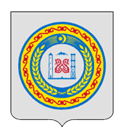 СОВЕТ ДЕПУТАТОВ АВТУРИНСКОГО СЕЛЬСКОГО ПОСЕЛЕНИЯШАЛИНСКОГО МУНИЦИПАЛЬНОГО РАЙОНАЧЕЧЕНСКОЙ РЕСПУБЛИКИРешение 00.00.2020 г.                                      						№ 00                                      с. Автуры  В внесении изменений в решение Совета депутатов от 21.08.2019 г. № 32 «Об утверждении Положения о проведении конкурса на замещение вакантной должности муниципальной службы в администрации Автуринского сельского поселения»    В соответствии с Федеральным законом от 2 марта 2007 года № 25-ФЗ «О муниципальной службе в Российской Федерации», Законом Чеченской Республики от 26 июня 2007 года № 36-РЗ «О муниципальной службе в Чеченской Республике», в целях обеспечения равного доступа граждан к муниципальной службе, повышения профессионального уровня муниципальных служащих, руководствуясь Уставом Автуринского сельского поселения Совет депутатов Автуринского сельского поселения Шалинского района Чеченской РеспубликиРЕШИЛ:Отменить действие п.п. 5 п.1.3 раздела.2. Разместить  на официальном сайте администрации Автуринского сельского поселения https://avturi.ru/ в сети Интернет.3. Настоящее решение вступает в силу с момента его официального опубликования.Глава Автуринскогосельского поселения                                                                                 В.Д. Музаев